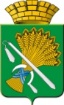 АДМИНИСТРАЦИЯ КАМЫШЛОВСКОГО ГОРОДСКОГО ОКРУГАП О С Т А Н О В Л Е Н И Еот 28.03.2023 № 325                                 Об утверждении перечня муниципальных услуг, предоставляемых через «Многофункциональный центр предоставления государственных и муниципальных услуг» на территории Камышловского городского округаВ соответствии с пунктом 2 части 6 статьи 15 Федерального закона от 27 июля 2010 года N 210-ФЗ «Об организации предоставления государственных и муниципальных услуг», в целях повышения доступности и качества предоставления муниципальных услуг населению на территории Камышловского городского округа, администрация Камышловского городского округаПОСТАНОВЛЯЕТ:1. Утвердить перечень муниципальных услуг предоставляемых через «Многофункциональный центр предоставления государственных и муниципальных услуг» на территории Камышловского городского округа в новой редакции (прилагается).2. Постановление администрации Камышловского городского округа от 02.02.2021 г. № 76 «Об утверждении перечня государственных и муниципальных услуг, предоставляемых через «Многофункциональный центр предоставления государственных и муниципальных услуг» на территории Камышловского городского округа», признать утратившим силу.3. Настоящее постановление опубликовать в газете «Камышловские известия» и разместить на официальном сайте Камышловского городского округа.4. Контроль за исполнением настоящего постановления возложить на заместителя главы Камышловского городского округа Власову Е.Н.И.о. главы Камышловского городского округа                                               К.Е. МартьяновПеречень муниципальных услуг, предоставляемых через «Многофункциональный центр предоставления государственных и муниципальных услуг» на территории Камышловского городского округаУТВЕРЖДЕНпостановлением администрацииКамышловского городского округаот 28.03.2023 № 325№ п/пНаименование услугиОтветственный исполнитель123Постановка на учет и направление детей в образовательные учреждения, реализующие образовательные программы дошкольного образованияКомитет по образованию, культуре, спорту и делам молодежи администрации Камышловского городского округаПредоставление путевок детям в организации отдыха в дневных и загородных лагеряхКомитет по образованию, культуре, спорту и делам молодежи администрации Камышловского городского округаПрием заявлений о зачислении в государственные и муниципальные образовательные организации субъектов Российской Федерации, реализующие программы общего образованияКомитет по образованию, культуре, спорту и делам молодежи администрации Камышловского городского округаПредоставление путевок в организации отдыха
детей и их оздоровления в учебное время (за исключением детей-сирот и детей, оставшихся без попечения родителей, детей, находящихся
в трудной жизненной ситуацииКомитет по образованию, культуре, спорту и делам молодежи администрации Камышловского городского округаВключение мест размещения ярмарок на земельных участках, в зданиях, строениях, сооружениях, находящихся в частной собственности, в план организации и проведения ярмарок на территории Камышловского городского округа в очередном календарном годуОтдел экономики администрации Камышловского городского округаВыдача разрешений на право организации розничных рынков на территории Камышловского городского округаОтдел экономики администрации Камышловского городского округаПереоформление разрешений на право организации розничных рынков на территории Камышловского городского округаОтдел экономики администрации Камышловского городского округаПродление срока действия разрешения на право организации розничных рынков на территории Камышловского городского округаОтдел экономики администрации Камышловского городского округаПредоставление отдельным категориям граждан компенсаций расходов на оплату жилого помещения и коммунальных услугМуниципальное казенное учреждение "Центр обеспечения деятельности администрации Камышловского городского округа"Предоставление субсидий на оплату жилого помещения и коммунальных услугМуниципальное казенное учреждение "Центр обеспечения деятельности администрации Камышловского городского округа"Выдача разрешений на вступление в брак несовершеннолетним лицам, достигшим возраста шестнадцати лет Комитет по образованию, культуре, спорту и делам молодежи администрации Камышловского городского округа Выдача разрешений на установку и эксплуатацию рекламных конструкций на территории Камышловского городского округаКомитет по управлению имуществом и земельным ресурсам администрации Камышловского городского округаПринятие граждан на учет граждан в качестве лиц, имеющих право на предоставление в собственность бесплатно земельных участков для индивидуального жилищного строительстваКомитет по управлению имуществом и земельным ресурсам администрации Камышловского городского округаПредоставление однократно бесплатно в собственность земельных участков гражданам для индивидуального жилищного строительстваКомитет по управлению имуществом и земельным ресурсам администрации Камышловского городского округаПредварительное согласование предоставления земельных участков из состава земель, государственная собственность на которые не разграничена, и из земель, находящихся в собственности муниципального образования, на территории Камышловского городского округаОтдел архитектуры и градостроительства администрации Камышловского городского округаПрием в собственность Камышловского городского округа имущества, находящегося в частной собственностиКомитет по управлению имуществом и земельным ресурсам администрации Камышловского городского округаПредоставление информации об объектах недвижимого имущества, находящихся в муниципальной собственности Камышловского городского округа и предназначенных для сдачи в арендуКомитет по управлению имуществом и земельным ресурсам администрации Камышловского городского округаПредоставление в собственность, постоянное (бессрочное) пользование, 
безвозмездное пользование, аренду земельных участков 
из состава земель, государственная собственность на которые 
не разграничена, из земель, находящихся в собственности муниципального образования, на которых расположены здания, сооружения, собственникам таких зданий, сооружений, либо помещений в нихКомитет по управлению имуществом и земельным ресурсам администрации Камышловского городского округаПредоставление земельных участков в аренду гражданам, имеющим право на первоочередное или внеочередное приобретение земельных участков в соответствии с федеральными законами, законами субъектов Российской ФедерацииКомитет по управлению имуществом и земельным ресурсам администрации Камышловского городского округаПерераспределение земель и (или) земельных участков, государственная собственность на которые не разграничена, находящихся на территории Камышловского городского округа, земельных участков, находящихся в муниципальной собственности и земельных участков, находящихся в частной собственностиКомитет по управлению имуществом и земельным ресурсам администрации Камышловского городского округаПредоставление разрешения на осуществление земляных работОтдел архитектуры и градостроительства администрации Камышловского городского округаПредоставление разрешения на условно разрешенный вид использования земельного участка или объекта капитального строительстваОтдел архитектуры и градостроительства администрации Камышловского городского округаУстановление сервитута в отношении земельного участка, находящегося в государственной и муниципальной собственности или государственная собственность на который не разграничена на территории Камышловсого городского округаКомитет по управлению имуществом и земельным ресурсам администрации Камышловского городского округаУстановление публичного сервитута в соответствии с главой V.7 Земельного кодекса Российской Федерации на территории Камышловского городского округаКомитет по управлению имуществом и земельным ресурсам администрации Камышловского городского округаВыдача разрешения на использование земель или земельных участков без предоставления земельных участков и установления сервитутаКомитет по управлению имуществом и земельным ресурсам администрации Камышловского городского округаПредоставление муниципального имущества Камышловского городского округа в безвозмездное пользованиеКомитет по управлению имуществом и земельным ресурсам администрации Камышловского городского округаПредоставление земельных участков гражданам для индивидуального жилищного строительства, ведения личного подсобного хозяйства в границах населенного пункта, садоводства, гражданам и крестьянским (фермерским) хозяйствам для осуществления крестьянским (фермерским) хозяйством его деятельностиКомитет по управлению имуществом и земельным ресурсам администрации Камышловского городского округаОтчуждение недвижимого имущества, находящегося в муниципальной собственности Камышловского городского округа и арендуемого субъектами малого и среднего предпринимательстваКомитет по управлению имуществом и земельным ресурсам администрации Камышловского городского округаПредоставление информации об очередности предоставления жилых помещений на условиях социального наймаГлавный специалист по учету и распределению жилья администрации Камышловского городского округаПредоставление информации из информационной системы градостроительной деятельностиОтдел архитектуры и градостроительства администрации Камышловского городского округаВыдача документа, подтверждающего проведение основных работ по строительству (реконструкции) объекта индивидуального жилищного строительства, осуществляемому с привлечением средств материнского (семейного) капиталаОтдел архитектуры и градостроительства администрации Камышловского городского округаИсключение жилых помещений из числа служебныхГлавный специалист по учету и распределению жилья администрации Камышловского городского округаПрием заявлений, документов, а также постановка граждан на учет в качестве нуждающихся в жилых помещениях, предоставляемых по договору социального найма на территории Камышловского городского округаГлавный специалист по учету и распределению жилья администрации Камышловского городского округаНаправление уведомления о соответствии указанных в уведомлении о планируемом строительстве параметров объекта индивидуального жилищного строительства или садового дома установленным параметрам и допустимости размещения объекта индивидуального жилищного строительства или садового дома на земельном участкеОтдел архитектуры и градостроительства администрации Камышловского городского округаВыдача разрешения на право вырубки зеленых насажденийМуниципальное казенное учреждение "Центр обеспечения деятельности администрации Камышловского городского округа"Выдача градостроительного плана земельного участкаОтдел архитектуры и градостроительства администрации Камышловского городского округаПризнание граждан участниками подпрограммы «Выполнение государственных обязательств по обеспечению жильём категорий граждан, установленных федеральным законодательством» Федеральной целевой программы «Жилище» на 2011-2015 годыГлавный специалист по учету и распределению жилья администрации Камышловского городского округаВыдача разрешения на ввод объекта в эксплуатациюОтдел архитектуры и градостроительства администрации Камышловского городского округаПрисвоение адреса объекту адресации, изменение и аннулирование такого адресаОтдел архитектуры и градостроительства администрации Камышловского городского округаПредоставление разрешения на отклонение от предельных параметров разрешенного строительства, реконструкции объекта капитального строительстваОтдел архитектуры и градостроительства администрации Камышловского городского округаСогласование проведения переустройства и (или) перепланировки помещения в многоквартирном домеОтдел архитектуры и градостроительства администрации Камышловского городского округаВыдача разрешения на строительство объекта капитального строительства (в том числе внесение изменений в разрешение на строительство объекта капитального строительства и внесение изменений в разрешение на строительство объекта капитального строительства в связи с продлением срока действия такого разрешения)Отдел архитектуры и градостроительства администрации Камышловского городского округаНаправление уведомления о соответствии построенных или реконструированных объектов индивидуального жилищного строительства или садового дома требованиям законодательства Российской Федерации о градостроительной деятельностиОтдел архитектуры и градостроительства администрации Камышловского городского округаНаправление уведомления о планируемом сносе объекта капитального строительства и уведомления о завершении сноса объекта капитального строительстваОтдел архитектуры и градостроительства администрации Камышловского городского округаУтверждение схемы расположения земельного участка или земельных участков на кадастровом плане территорииОтдел архитектуры и градостроительства администрации Камышловского городского округаПредоставление права на въезд и передвижение грузового автотранспорта в зонах ограничения его движения по автомобильным дорогам местного значения Камышловского городского округаОтдел жилищно-коммунального и городского хозяйства администрации Камышловского городского округаПризнание молодых семей нуждающимися в улучшении жилищных условийГлавный специалист по учету и распределению жилья администрации Камышловского городского округаПризнание молодых семей участниками подпрограммы «Обеспечение жильем молодых семей» федеральной целевой программы «Жилище» на 2011-2015 годы» на территории муниципального образования Камышловский городской округГлавный специалист по учету и распределению жилья администрации Камышловского городского округаПредоставление социальных выплат молодым семьям на приобретение (строительство) жилья на территории муниципального образования Камышловский городской округГлавный специалист по учету и распределению жилья администрации Камышловского городского округаВыдача копий архивных документов, подтверждающих право на владение землейОрганизационный отдел администрации Камышловского городского округаПредоставление архивных справок, архивных копий, архивных выписок, информационных писем, связанных с реализацией законных прав и свобод гражданОрганизационный отдел администрации Камышловского городского округаОформление дубликата договора социального найма жилого помещения муниципального жилищного фонда, договора найма жилого помещения муниципального специализированного жилищного фонда, ордера на жилое помещениеГлавный специалист по учету и распределению жилья администрации Камышловского городского округа, Клементьева Ирина ВладимировнаПредоставление жилого помещения муниципального жилищного фонда по договору найма в специализированном жилищном фондеГлавный специалист по учету и распределению жилья администрации Камышловского городского округаПредоставление информации о порядке предоставления жилищно-коммунальных услуг населениюОтдел жилищно-коммунального и городского хозяйства администрации Камышловского городского округаПеревод жилого помещения в нежилое помещение и нежилого помещения в жилое помещение на территории Камышловского городского округаОтдел архитектуры и градостроительства администрации Камышловского городского округаВыдача разрешения (отказа) нанимателю жилого помещения по договору социального найма на вселение нового члена семьи (временных жильцов)Главный специалист по учету и распределению жилья администрации Камышловского городского округаПредоставление жилого помещения муниципального жилищного фонда по договору социального наймаГлавный специалист по учету и распределению жилья администрации Камышловского городского округаПредоставление гражданам жилых помещений в связи с переселением их из ветхого жилищного фонда и зон застройки (сноса)Главный специалист по учету и распределению жилья администрации Камышловского городского округаПризнание в установленном порядке жилых помещений муниципального жилищного фонда непригодными для проживанияОтдел жилищно-коммунального и городского хозяйства администрации Камышловского городского округаВключение жилых помещений в состав специализированного жилищного фондаГлавный специалист по учету и распределению жилья администрации Камышловского городского округаПодготовка и утверждение документации по планировке территорииОтдел архитектуры и градостроительства администрации Камышловского городского округаПризнание садового дома жилым домом и жилого дома садовым домомОтдел архитектуры и градостроительства администрации Камышловского городского округа